Túrakód: K503_02	/	Táv.: 33,9	/	Frissítve: 2018-03-20Túranév: Szentes térsége / 30-40 km-es edzőkör #2Leírás:33,9 km-es edző „körünk” jó minőségű úton vezet, Fábiánsebestyén belterületére. Ugyanazon a nyomvonalon jutunk el fordulópontig, mint vissza.Tréningünk a Széchenyi liget kapujából indulunk (úp.: 000iep) a városközpont irányába (K), a Kurca felett átgurulva, a kerékpárúton. Rögtön az első körforgalomnál balra tartsunk (É)! Kisebb utcákon keresztül szeljük át a várost, a központ forgalmának kikerülése érdekében. 
Kövessük a nyomvonalat az alábbi utcákon át: Tóth József u., (jobbra) Arany János u., Bajcsy-Zsilinszky u., (jobbra) Bercsényi u., (balra) Baross u., (rögtön jobbra) Kolozsvár u., (balra a vasútátjárón át) Attila út. 
(Választhatjuk a belvároson át vezető kerékpárutat is, de ez esetben nagyobb figyelemre lesz szükségünk a biztonságos átjutáshoz.)A vasútátjáró utáni körforgalmat elérve egyenesen haladjunk tovább a fábiáni úton (4643), melyre a 65,7 km szelvényben térünk rá. Mérsékelt forgalom mellett, jó minőségű úton tekerhetjük pedálunkat. Útközben elgurulunk a Kunhalmok egyike, Kántor-halom, majd a dónáti bekötőút mellett. Odébb, az 58-as km táblát megelőző, és követő nagy kanyarulat között átgurulunk a Kórógy-ér hídján. A kanyarulatokból kiérve egyenesen hajthatunk Fábiánsebestyén belterületére az 53-as km tábláig a Nagymágocs, Eperjes kereszteződés előtt található buszmegállóig, mely edzőkörünk fordulópontja (úp.: 010ford). 
Itt akár le is tudunk ülni tető alá, árnyékba pihenni, frissülni, visszaindulásunk előtt.Nyeregbe szállva, kövessük az idefelé bejárt utat, esetleg a városi szakaszon, válasszuk a másik nyomvonalat.Feldolgozták: Vukovich Sándor (Vuki), 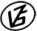 Tapasztalataidat, élményeidet őrömmel fogadjuk! 
(Fotó és videó anyagokat is várunk.)